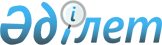 Об утверждении Правил субсидирования повышения продуктивности и качества продукции аквакультуры (рыбоводства)Утративший силуПриказ Заместителя Премьер-Министра Республики Казахстан - Министра сельского хозяйства Республики Казахстан от 4 октября 2018 года № 408. Зарегистрирован в Министерстве юстиции Республики Казахстан 19 октября 2018 года № 17583. Утратил силу приказом Министра экологии, геологии и природных ресурсов Республики Казахстан от 24 мая 2022 года № 180.       Сноска. Утратил силу приказом Министра экологии, геологии и природных ресурсов РК от 24.05.2022 № 180 (вводится в действие по истечении десяти календарных дней после дня его первого официального опубликования).       В соответствии с подпунктом 41) пункта 1 статьи 6 Закона Республики Казахстан от 8 июля 2005 года "О государственном регулировании развития агропромышленного комплекса и сельских территорий" и подпунктом 1) статьи 10 Закона Республики Казахстан от 15 апреля 2013 года "О государственных услугах" ПРИКАЗЫВАЮ:      Сноска. Преамбула – в редакции приказа Министра сельского хозяйства РК от 23.09.2020 № 295 (вводится в действие по истечении десяти календарных дней после дня его первого официального опубликования).
       1. Утвердить прилагаемые Правила субсидирования повышения продуктивности и качества продукции аквакультуры (рыбоводства).      2. Признать утратившими силу:       1) приказ Заместителя Премьер-Министра Республики Казахстан – Министра сельского хозяйства Республики Казахстан от 9 июня 2017 года № 237 "Об утверждении Правил субсидирования повышения продуктивности и качества продукции аквакультуры (рыбоводства)" (зарегистрирован в Реестре государственной регистрации нормативных правовых актов под № 15452, опубликован 16 августа 2017 года в Эталонном контрольном банке нормативных правовых актов Республики Казахстан);       2) приказ Заместителя Премьер-Министра Республики Казахстан – Министра сельского хозяйства Республики Казахстан от 11 января 2018 года № 16 "О внесении изменений в приказ Заместителя Премьер-Министра Республики Казахстан – Министра сельского хозяйства Республики Казахстан от 9 июня 2017 года № 237 "Об утверждении Правил субсидирования повышения продуктивности и качества продукции аквакультуры (рыбоводства)" (зарегистрирован в Реестре государственной регистрации нормативных правовых актов под № 16735, опубликован 28 апреля 2018 года в Эталонном контрольном банке нормативных правовых актов Республики Казахстан).      3. Комитету лесного хозяйства и животного мира Министерства сельского хозяйства Республики Казахстан в установленном законодательством порядке обеспечить:      1) государственную регистрацию настоящего приказа в Министерстве юстиции Республики Казахстан;      2) в течение десяти календарных дней со дня государственной регистрации настоящего приказа его направление на казахском и русском языках в Республиканское государственное предприятие на праве хозяйственного ведения "Республиканский центр правовой информации" для официального опубликования и включения в Эталонный контрольный банк нормативных правовых актов Республики Казахстан;       3) в течение десяти календарных дней после государственной регистрации настоящего приказа направление его копии на официальное опубликование в периодические печатные издания;       4) размещение настоящего приказа на интернет-ресурсе Министерства сельского хозяйства Республики Казахстан после его официального опубликования.      4. Контроль за исполнением настоящего приказа возложить на курирующего вице-министра сельского хозяйства Республики Казахстан.      5. Настоящий приказ вводится в действие по истечении десяти календарных дней после дня его первого официального опубликования.      "СОГЛАСОВАН"Министерство информации и коммуникацийРеспублики Казахстан      "СОГЛАСОВАН"Министерство финансовРеспублики Казахстан      "СОГЛАСОВАН"Министерство национальной экономикиРеспублики Казахстан Правила субсидирования повышения продуктивности и качества продукции аквакультуры (рыбоводства)       Сноска. Правила – в редакции приказа Министра сельского хозяйства РК от 23.09.2020 № 295 (вводится в действие по истечении десяти календарных дней после дня его первого официального опубликования). Глава 1. Общие положения       1. Настоящие Правила субсидирования повышения продуктивности и качества продукции аквакультуры (рыбоводства) (далее – Правила) разработаны в соответствии с подпунктом 41) пункта 1 статьи 6 Закона Республики Казахстан от 8 июля 2005 года "О государственном регулировании развития агропромышленного комплекса и сельских территорий", подпунктом 1) статьи 10 Закона Республики Казахстан от 15 апреля 2013 года "О государственных услугах" (далее – Закон о государственных услугах) и определяют порядок субсидирования повышения продуктивности и качества продукции аквакультуры (рыбоводства) за счет и в пределах средств, предусмотренных в местном бюджете на соответствующий финансовый год, а также порядок оказания государственной услуги "Субсидирование повышения продуктивности и качества продукции аквакультуры (рыбоводства)".      2. В настоящих Правилах используются следующие основные понятия:      1) аквакультура – искусственное воспроизводство и культивирование рыбных ресурсов и других водных животных;      2) ремонтно-маточные стада (далее – РМС) – разновозрастные группы рыб и других водных животных, включая охраняемые виды, используемых для селекционных целей, целей воспроизводства объектов аквакультуры с высокими племенными и продуктивными качествами, для сохранения водных биологических ресурсов, содержащихся в контролируемых условиях;      3) корм для рыб – все виды сбалансированных полнорационных комбикормов для рыб отечественного или иностранного производства;      4) рыбоводство – направление аквакультуры по искусственному воспроизводству и культивированию рыб в целях предпринимательской деятельности;      5) рыбоводно-биологическое обоснование (далее – РБО) – комплекс научно обоснованных рекомендаций, разработанных научными организациями в области охраны, воспроизводства и использования животного мира в результате проведенных исследований и изучения имеющихся научных данных, апробированных технологий и других мероприятий по оценке состояния и потенциала естественных и приспособленных водоемов для нужд аквакультуры, иных способов по искусственному выращиванию рыб и других водных животных, включающих комплексную оценку водоемов, особенности биологии видов, технологии выращивания, ветеринарно-санитарные требования, рецептуры кормов и режима кормления, повышения потенциала естественной кормовой базы, а также организацию воспроизводства и зарыбления;      6) рыбопосадочный материал (далее – РПМ) – личинки, молодь, сеголетки и другие возрастные группы рыб в зависимости от объекта рыбоводства, предназначенные для зарыбления водоемов;       7) справка о происхождении вылова – установленный в соответствии с приказом Заместителя Премьер-Министра Республики Казахстан – Министра сельского хозяйства Республики Казахстан от 8 июля 2016 года № 304 "Об утверждении формы справки о происхождении вылова" (зарегистрирован в Реестре государственной регистрации нормативных правовых актов № 14117) документ, подтверждающий происхождение рыбных ресурсов и других водных животных, добытых на рыбохозяйственных водоемах и (или) участках или выращенных в рыбоводных хозяйствах;      8) лекарственные препараты – препараты медицинского назначения, используемые для лечения рыб и других водных животных от заразных и незаразных видов болезней, возникающих под воздействием внешней среды при их выращивании в условиях аквакультуры (рыбоводства);       9) лицевой счет – совокупность записей, позволяющих идентифицировать зарегистрированное лицо с целью регистрации заявок на субсидирование и учета операций по ним;       10) поставщик услуг – лицо, обеспечивающее доступ к информационной системе субсидирования и ее сопровождение в качестве владельца, которое определяется структурным подразделением местного исполнительного органа области, города республиканского значения, столицы, реализующим функции в области сельского хозяйства и рыбного хозяйства (далее – местный исполнительный орган (услугодатель)), в соответствии с законодательством Республики Казахстан о государственных закупках;      11) заявка на субсидирование – электронная заявка на получение субсидий за приобретенные корма для рыб, рыбопосадочные материалы, рыбоводно-биологическое обоснование, лекарственные препараты, а также за ремонтно-маточные стада и их содержание, подписанная электронной цифровой подписью товаропроизводителя (услугополучателя);      12) электронный реестр заявок на субсидирование (далее – реестр) – совокупность сведений о заявках на субсидирование, а также о заемщиках, кредиторах, и иные сведения, отраженные в информационной системе субсидирования;      13) информационная система субсидирования – организационно-упорядоченная совокупность информационно-коммуникационных технологий, обслуживающего персонала и технической документации, предназначенная для оказания услуг по выполнению процессов субсидирования, предоставляющая возможность взаимодействия с веб-порталом "электронного правительства", регистрации заявки на получение субсидий, а также ее обработки посредством автоматической проверки заявки на соответствие условиям субсидирования;      14) веб-портал информационной системы субсидирования (далее – веб-портал) – интернет-ресурс, размещенный в сети Интернет, предоставляющий доступ к информационной системе субсидирования;      15) товаропроизводитель – физическое или юридическое лицо, занимающееся аквакультурой (рыбоводством) (далее – товаропроизводитель (услугополучатель));      16) веб-портал "электронного правительства" – информационная система, представляющая собой единое окно доступа ко всей консолидированной правительственной информации, включая нормативную правовую базу, и к государственным услугам, услугам по выдаче технических условий на подключение к сетям субъектов естественных монополий и услугам субъектов квазигосударственного сектора, оказываемым в электронной форме;      17) электронная цифровая подпись (далее – ЭЦП) – набор электронных цифровых символов, созданный средствами электронной цифровой подписи и подтверждающий достоверность электронного документа, его принадлежность и неизменность содержания.      Сноска. Пункт 2 - в редакции приказа Министра сельского хозяйства РК от 23.06.2021 № 190 (вводится в действие по истечении десяти календарных дней после дня его первого официального опубликования).
      3. Субсидии предназначаются товаропроизводителям (услугополучателям) для снижения себестоимости продукции аквакультуры (рыбоводства) путем возмещения:      1) 30 (тридцати) процентов (далее – %) расходов за приобретение кормов, используемых при выращивании осетровых, лососевых, карповых, сомовых, цихлид, латовых, аравановых видов рыб и их гибридов, ракообразных;      2) 50 % расходов за приобретение РПМ;      3) 50 % расходов за приобретение РБО;      4) 50 % расходов за приобретение лекарственных препаратов;      5) 50 % расходов за приобретение РМС и их содержание.      Сноска. Пункт 3 - в редакции приказа Министра сельского хозяйства РК от 23.06.2021 № 190 (вводится в действие по истечении десяти календарных дней после дня его первого официального опубликования).
      4. Предложения по объемам субсидирования повышения продуктивности и качества продукции аквакультуры (рыбоводства) (далее – предложения по объемам субсидирования) составляются в двух экземплярах и предоставляются сопроводительным письмом за подписью акима области, города республиканского значения, столицы, в случае его отсутствия – лицом, исполняющим его обязанности, на одобрение в Министерство сельского хозяйства Республики Казахстан (далее – Министерство), не позднее 20 января соответствующего года.      При предоставлении на одобрение Министерству предложения по объемам субсидирования прилагаются документы, обосновывающие расчеты по объемам, подлежащих субсидированию видов кормов, с учетом нормы расхода кормов.      В случае положительного решения, Министерство возвращает соответствующим сопроводительным письмом один экземпляр предложения по объемам субсидирования, не позднее 30 января соответствующего года. В случае отрицательного решения, Министерство письмом с мотивированным обоснованием направляет на доработку оба экземпляра предложения по объемам субсидирования, не позднее 30 января соответствующего года.      Доработанные предложения по объемам субсидирования в двух экземплярах предоставляются на повторное одобрение в Министерство, не позднее 5 февраля соответствующего года.      Министерство возвращает соответствующим сопроводительным письмом один экземпляр одобренного предложения по объемам субсидирования, не позднее 10 февраля соответствующего года.      После одобрения Министерством, объемы субсидирования повышения продуктивности и качества продукции аквакультуры (рыбоводства) утверждаются постановлением акимата области, города республиканского значения, столицы.      5. Местный исполнительный орган (услугодатель) в течение 3 (трех) рабочих дней после утверждения индивидуального плана финансирования по обязательствам и платежам государственных учреждений на субсидии (далее – План финансирования) размещает его на веб-портале. Глава 2. Условия получения субсидий      6. Субсидии за приобретенные корма выплачиваются при соблюдении следующих условий:       1) подачи товаропроизводителем (услугополучателем) посредством веб-портала "электронного правительства" заявки на получение субсидий за приобретенные корма по форме 1 согласно приложению 1 к настоящим Правилам.       Перечень основных требований к получению субсидий, включающий характеристики процесса, форму, содержание и результат предоставления субсидий, а также иные сведения с учетом особенностей предоставления субсидий изложен в стандарте государственной услуги "Субсидирование повышения продуктивности и качества продукции аквакультуры (рыбоводства)" согласно приложению 2 к настоящим Правилам.       Информационное взаимодействие веб-портала "электронного правительства" и информационной системы субсидирования осуществляется согласно статье 43 Закона Республики Казахстан "Об информатизации";      2) регистрации заявки на субсидирование в информационной системе субсидирования;      3) наличии в информационной системе субсидирования лицевого счета у товаропроизводителя (услугополучателя), данные которого подтверждены в результате информационного взаимодействия информационной системы субсидирования с государственными базами данных "Юридические лица" или "Физические лица";      4) подтверждении приобретения кормов товаропроизводителем (услугополучателем) в результате информационного взаимодействия информационной системы субсидирования и информационной системы по приему и обработке электронных счетов-фактур (наличии соответствующих электронных счет-фактур поставщиков кормов);      5) подтверждении объема производства товаропроизводителя (услугополучателя) рыбной продукции в четвертом квартале предыдущего года и (или) в текущем году в результате информационного взаимодействия информационной системы субсидирования и информационной системы по приему и обработке электронных счетов-фактур;       6) подтверждении сведений о происхождении рыб, выращенных в искусственных условиях, в результате информационного взаимодействия информационной системы субсидирования и информационной системы "Государственная база данных "Е-лицензирование" (далее – ИС "ГБД "Е-лицензирование"), в соответствии с пунктом 1-3 статьи 26 Закона Республики Казахстан "Об охране, воспроизводстве и использовании животного мира" (далее – Закон);       7) подтверждении сведений по искусственному разведению животных, виды которых включены в приложения I и II Конвенции о международной торговле видами дикой фауны и флоры, находящимися под угрозой исчезновения в результате информационного взаимодействия информационной системы субсидирования и ИС "ГБД "Е-лицензирование", при субсидировании кормов для осетровых и их гибридов в соответствии с пунктами 3 и 3-1 статьи 19 Закона.      Сноска. Пункт 6 - в редакции приказа Министра сельского хозяйства РК от 23.06.2021 № 190 (вводится в действие по истечении десяти календарных дней после дня его первого официального опубликования).
      6-1. Субсидии за приобретенные РБО, лекарственные препараты выплачиваются при соблюдении следующих условий:       1) подачи товаропроизводителем (услугополучателем) посредством веб-портала "электронного правительства" заявки на получение субсидий за приобретенное РБО, заявки на получение субсидий за приобретенные лекарственные препараты по формам 2 и 3 согласно приложению 1 к настоящим Правилам;       2) регистрации заявки на субсидирование в информационной системе субсидирования;      3) наличии в информационной системе субсидирования лицевого счета у товаропроизводителя (услугополучателя), данные которого подтверждены в результате информационного взаимодействия информационной системы субсидирования с государственными базами данных "Юридические лица" или "Физические лица";      4) подтверждении приобретения РБО, лекарственных препаратов товаропроизводителем (услугополучателем) в результате информационного взаимодействия информационной системы субсидирования и информационной системы по приему и обработке электронных счетов-фактур (наличии соответствующих электронных счет-фактур поставщиков РБО, лекарственных препаратов).      Сноска. Правила дополнены пунктом 6-1 в соответствии с приказом Министра сельского хозяйства РК от 23.06.2021 № 190 (вводится в действие по истечении десяти календарных дней после дня его первого официального опубликования).
      6-2. Субсидии за приобретенные РПМ, РМС и их содержание выплачиваются при соблюдении следующих условий:       1) подачи товаропроизводителем (услугополучателем) посредством веб-портала "электронного правительства" заявки на получение субсидий за приобретенные РПМ, заявки на получение субсидий за приобретенные РМС и их содержания по формам 4 и 5 согласно приложению 1 к настоящим Правилам;      2) регистрации заявки на субсидирование в информационной системе субсидирования;      3) наличии в информационной системе субсидирования лицевого счета у товаропроизводителя (услугополучателя), данные которого подтверждены в результате информационного взаимодействия информационной системы субсидирования с государственными базами данных "Юридические лица" или "Физические лица";      4) подтверждении приобретения РПМ, РМС и их содержание товаропроизводителем (услугополучателем) в результате информационного взаимодействия информационной системы субсидирования и информационной системы по приему и обработке электронных счетов-фактур (наличии соответствующих электронных счет-фактур поставщиков РПМ, РМС);       5) подтверждении сведений о происхождении рыб, выращенных в искусственных условиях, в результате информационного взаимодействия информационной системы субсидирования и ИС "ГБД "Е-лицензирование" в соответствии с пунктом 1-3 статьи 26 Закона;        6) подтверждении сведений по искусственному разведению животных, виды которых включены в приложения I и II Конвенции о международной торговле видами дикой фауны и флоры, находящимися под угрозой исчезновения в результате информационного взаимодействия информационной системы субсидирования и ИС "ГБД "Е-лицензирование", при субсидировании РПМ, РМС осетровых и их гибридов в соответствии с пунктами 3 и 3-1 статьи 19 Закона.      Сноска. Правила дополнены пунктом 6-2 в соответствии с приказом Министра сельского хозяйства РК от 23.06.2021 № 190 (вводится в действие по истечении десяти календарных дней после дня его первого официального опубликования).
 Глава 3. Порядок расчета субсидий      7. Сумма причитающейся субсидии на корма для рыб рассчитывается по следующей формуле: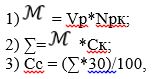       где: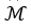  – общая масса израсходованных кормов для выращивания рыб, килограмм;
      Vр – объем произведенной продукции аквакультуры (рыбоводства), подтвержденный в соответствии с подпунктом 5) пункта 6 настоящих Правил, килограмм;      Nрк – норма расхода кормов на производство одного килограмма продукции аквакультуры (рыбоводства), указанная в соответствии с пунктом 8 настоящих Правил;      ∑ – общая сумма средств, израсходованных на корма для рыб, тенге;      Ск – стоимость корма для рыб за один килограмм, тенге;      Сс – сумма субсидий, тенге.      В стоимости корма для рыб не учитывается сумма налога на добавленную стоимость.      7-1. Сумма причитающейся субсидии на РПМ рассчитывается по следующей формуле:      1) Рп=К*Ср;      2) Сс=(Рп*50)/100,      где:      Рп – общая сумма, израсходованная для приобретения РПМ, тенге;      К – количество РПМ, штука;      Ср – стоимость РПМ за одну штуку, тенге;      Сс – сумма субсидий, тенге.      В стоимости РПМ не учитывается сумма налога на добавленную стоимость.      Сноска. Правила дополнены пунктом 7-1 в соответствии с приказом Министра сельского хозяйства РК от 23.06.2021 № 190 (вводится в действие по истечении десяти календарных дней после дня его первого официального опубликования).
      7-2. Сумма причитающейся субсидии на РБО рассчитывается по следующей формуле:      1) Рб=К*Сб;      2) Сс=(Рб*50)/100,      где:      Рб – общая сумма, израсходованная для приобретения РБО, тенге;      К – количество РБО, единица;      Сб – стоимость РБО за одну единицу, тенге;      Сс – сумма субсидий, тенге.      В стоимости РБО не учитывается сумма налога на добавленную стоимость.      Сноска. Правила дополнены пунктом 7-2 в соответствии с приказом Министра сельского хозяйства РК от 23.06.2021 № 190 (вводится в действие по истечении десяти календарных дней после дня его первого официального опубликования).
      7-3. Сумма причитающейся субсидии на лекарственные препараты рассчитывается по следующей формуле:      1) Л=К*Сл;      2) Сс=(Л*50)/100,      где:      Л – общая сумма, израсходованная для приобретения лекарственных препаратов, тенге;      К – количество лечебных препаратов, штука и (или) килограмм;      Сл – стоимость лекарственных препаратов за одну штуку и (или) килограмм, тенге;      Сс – сумма субсидий, тенге.      В стоимости лекарственных препаратов не учитывается сумма налога на добавленную стоимость.      Сноска. Правила дополнены пунктом 7-3 в соответствии с приказом Министра сельского хозяйства РК от 23.06.2021 № 190 (вводится в действие по истечении десяти календарных дней после дня его первого официального опубликования).
      7-4. Сумма причитающейся субсидии на РМС и их содержание рассчитывается по следующей формуле:      1) Рм=Км*См;      2) Сс=(Рм*50)/100,      где:      Рм – общая сумма, израсходованная при приобретении РМС и их содержание, тенге;      Км – количество РМС, штука;      См – стоимость РМС за одну штуку, тенге;      Сс – сумма субсидий, тенге.      В стоимости РМС не учитывается сумма налога на добавленную стоимость.      Сноска. Правила дополнены пунктом 7-4 в соответствии с приказом Министра сельского хозяйства РК от 23.06.2021 № 190 (вводится в действие по истечении десяти календарных дней после дня его первого официального опубликования).
       8. Норма расхода кормов на производство 1 (одного) килограмма продукции аквакультуры (рыбоводства) не превышает для:       1) лососевых и их гибридов – 1,2 (одна целая две десятых) килограмма;       2) осетровых и их гибридов – 1,5 (полтора) килограмма;        3) карповых и их гибридов:       для гранулированных кормов отечественного производства, с содержанием протеина не более 25 % – 4,0 (четыре) килограмма;      для кормов иностранного производства – 1,6 (одна целая шесть десятых) килограмма;       4) сомовых и их гибридов –1,2 (одна целая две десятых) килограмма;       5) цихлид и их гибридов – 1,2 (одна целая две десятых) килограмма;      6) латовых и их гибридов – 1,3 (одна целая три десятых) килограмма;       7) аравановых и их гибридов – 1,5 (одна целая пять десятых) килограмма;       8) ракообразных – 1,6 (одна целая шесть десятых) килограмма.      При фактических затратах на производство одного килограмма продукции аквакультуры (рыбоводства) ниже указанных норм, субсидии рассчитываются исходя из фактического расхода кормов.      Сноска. Пункт 8 - в редакции приказа Министра сельского хозяйства РК от 23.06.2021 № 190 (вводится в действие по истечении десяти календарных дней после дня его первого официального опубликования).
       9. Сумма выделяемых субсидий на один килограмм корма для рыб не превышает для:        1) лососевых и их гибридов 270 (двести семьдесят) тенге;        2) осетровых и их гибридов 285 (двести восемьдесят пять) тенге;       3) карповых и их гибридов:      для кормов отечественного производства – 105 (сто пять) тенге;      для кормов иностранного производства – 210 (двести десять) тенге;      4) сомовых и их гибридов 210 (двести десять) тенге;       5) цихлид и их гибридов 210 (двести десять) тенге;       6) латовых и их гибридов 210 (двести десять) тенге;      7) аравановых и их гибридов 285 (двести восемьдесят пять) тенге;      8) ракообразных 228 (двести двадцать восемь) тенге.       Сумма выделяемых субсидий на приобретение 1 (одного) РПМ не превышает для:       1) лососевых и их гибридов:      икра оплодотворенная (штук) – 5 (пять) тенге за 1 (одну) икринку;       молодь (до 10 грамм) – 25 (двадцать пять) тенге за 1 (одну) штуку;       2) осетровых и их гибридов:      икра оплодотворенная (штук) – 100 (сто) тенге за 1 (одну) икринку;       молодь (до 10 грамм) – 250 (двести пятьдесят) тенге за 1 (одну) штуку;       3) карповых и их гибридов:      личинки – 60 000 (шестьдесят тысяч) тенге за 1 (один) миллион штук;      молодь (до 30 грамм) – 15 (пятнадцать) тенге за 1 (одну) штуку;      4) сиговых и их гибридов:       личинки – 500 000 (пятьсот тысяч) тенге за 1 (один) миллион штук;       5) сомовых и их гибридов:      молодь (0,5-5 грамм) – 5 (пять) тенге за 1 (одну) штуку;       6) цихлид и их гибридов:       молодь (0,5-5 грамм) – 15 (пятнадцать) тенге за 1 (одну) штуку;      7) латовых и их гибридов (0,5-5 грамм) – 20 (двадцать) тенге за 1 (одну) штуку;       8) аравановых и их гибридов (0,5-5 грамм) – 25 (двадцать пять) тенге за 1 (одну) штуку;       9) ракообразных:      икра оплодотворенная – 5 (пять) тенге за 1 (одну) икринку;      молодь – 25 (двадцать пять) тенге за 1 (одну) штуку.      Сумма выделяемых субсидий за приобретенные лекарственные препараты при выращивании рыб для целей аквакультуры (рыбоводства) не превышает 5 000 (пяти тысяч) тенге за 1 (одну) тонну выращенной рыбы.      Сумма выделяемых субсидий за приобретенное РБО при выращивании рыб для целей аквакультуры (рыбоводства) не превышает 500 000 (пятьсот тысяч) тенге.      Сумма выделяемых субсидий за приобретенные РМС и их содержание, предназначенные для целей аквакультуры (рыбоводства) не превышает для:      лососевых видов рыб и их гибридов – 15 000 (пятнадцать тысяч) тенге за 1 (одну) особь;      осетровых видов рыб и их гибридов – 30 000 (тридцать тысяч) тенге за 1 (одну) особь;      карповых, аравановых, сомовых, латовых, цихлид – 10 000 (десять тысяч) тенге за 1 (одну) особь.      Сноска. Пункт 9 - в редакции приказа Министра сельского хозяйства РК от 23.06.2021 № 190 (вводится в действие по истечении десяти календарных дней после дня его первого официального опубликования).
 Глава 4. Порядок выплаты субсидий      10. Прием заявок на субсидирование осуществляется по месту нахождения (юридическому адресу) товаропроизводителя (услугополучателя) с 1 марта до 1 декабря соответствующего года.      11. Для предоставления доступа к данным реестра через веб-портал (далее – личный кабинет) местный исполнительный орган (услугодатель) до 10 февраля соответствующего года направляет поставщику услуг актуализированные списки сотрудников, обладающих ЭЦП.      12. Для получения доступа в личный кабинет товаропроизводителю (услугополучателю) необходимо иметь ЭЦП для самостоятельной регистрации в информационной системе субсидирования.      13. При регистрации на веб-портале для открытия личного кабинета товаропроизводителем (услугополучателем) указываются следующие сведения:      1) для физических лиц и индивидуальных предпринимателей: индивидуальный идентификационный номер (далее – ИИН); фамилия, имя и отчество (при его наличии);      2) для юридических лиц и индивидуальных предпринимателей, в форме совместного предпринимательства: бизнес-идентификационный номер; полное наименование; фамилия, имя и отчество (при его наличии) и ИИН первого руководителя;      3) контактные данные (почтовый адрес, телефон, адрес электронной почты);      4) реквизиты банковского счета в банке второго уровня.      При изменении указанных данных, товаропроизводитель (услугополучатель) в течение одного рабочего дня изменяет данные лицевого счета, внесенные в личный кабинет.      14. Формирование и регистрация заявки на субсидирование производится в личном кабинете в следующем порядке:      1) формируется заявка на субсидирование с внесением в нее сведений, необходимых для проверки информационной системой субсидирования требований в соответствии с подпунктами 4), 5), 6) и 7) пункта 6 настоящих Правил;      2) заявка на субсидирование регистрируется в информационной системе субсидирования путем ее подписания ЭЦП товаропроизводителя (услугополучателя) и становится доступной в личном кабинете местного исполнительного органа (услугодателя). На электронный адрес местного исполнительного органа (услугодателя), указанный на веб-портале, направляется электронное извещение о поступлении на рассмотрение заявки на субсидирование.      В случае выявления товаропроизводителем (услугополучателем) несоответствия данных в зарегистрированной заявке на субсидирование до формирования местным исполнительным органом (услугодателем) счетов к оплате, товаропроизводитель (услугополучатель) имеет возможность отозвать заявку на субсидирование с указанием причины отзыва.      15. Ответственный исполнитель местного исполнительного органа (услугодателя) в течение одного рабочего дня с момента регистрации заявки подтверждает ее принятие путем подписания с использованием ЭЦП соответствующего уведомления. Данное уведомление становится доступным в "личном кабинете" товаропроизводителя (услугополучателя).      16. Ответственный исполнитель местного исполнительного органа (услугодателя) в соответствии с Планом финансирования формирует в информационной системе субсидирования счета к оплате на выплату субсидий, загружаемые в информационную систему "Казначейство-Клиент", в течение одного рабочего дня после подтверждения местным исполнительным органом (услугодателем) принятия заявки на субсидирование согласно пункту 15 настоящих Правил.       Результатом оказания государственной услуги является уведомление о перечислении субсидии по форме согласно приложению 3 к настоящим Правилам, либо уведомление об отказе в оказании государственной услуги по форме согласно приложению 4 к настоящим Правилам.      Результат оказания государственной услуги направляется в форме электронного документа в личный кабинет товаропроизводителя (услугополучателя) в информационной системе субсидирования.      По заявкам на субсидирование, в которых объем субсидий превышает объем бюджетных средств, предусмотренных в Плане финансирования на соответствующий месяц, выплата субсидий осуществляется в следующем месяце в порядке очередности с момента подачи заявки на субсидирование.      17. Отказ в предоставлении субсидий принимается по следующим основаниям:      1) установление недостоверности документов, представленных товаропроизводителем (услугополучателем) для получения субсидий, и (или) данных (сведений), содержащихся в них;      2) несоответствие товаропроизводителя (услугополучателя) и (или) представленных данных и сведений, необходимых для получения субсидий, требованиям, установленным настоящими Правилами.       18. Местный исполнительный орган (услугодатель) обеспечивает внесение данных о стадии получения субсидий в информационную систему мониторинга оказания государственных услуг согласно подпункту 11) пункта 2 статьи 5 Закона о государственных услугах. Глава 5. Порядок обжалования решений, действий (бездействия) услугодателя и (или) его должностных лиц по вопросу оказания государственной услуги      19. Жалоба на решение, действие (бездействие) местного исполнительного органа (услугодателя) по вопросам оказания государственных услуг подается на имя руководителя местного исполнительного органа (услугодателя), в уполномоченный орган по оценке и контролю за качеством оказания государственных услуг.       20. Жалоба товаропроизводителя (услугополучателя) в соответствии с пунктом 2 статьи 25 Закона о государственных услугах подлежит рассмотрению:      местным исполнительным органом (услугодателем) в течение 5 (пяти) рабочих дней со дня ее регистрации;      уполномоченным органом по оценке и контролю за качеством оказания государственных услуг – в течение 15 (пятнадцати) рабочих дней со дня ее регистрации.       21. Срок рассмотрения жалобы местным исполнительным органом (услугодателем), уполномоченным органом по оценке и контролю за качеством оказания государственных услуг в соответствии с пунктом 4 статьи 25 Закона о государственных услугах продлевается не более чем на 10 (десять) рабочих дней в случаях необходимости:      1) проведения дополнительного изучения или проверки по жалобе либо проверки с выездом на место;      2) получения дополнительной информации.      В случае продления срока рассмотрения жалобы должностное лицо, наделенное полномочиями по рассмотрению жалоб, в течение 3 (трех) рабочих дней с момента продления срока рассмотрения жалобы сообщает в письменной форме (при подаче жалобы на бумажном носителе) или электронной форме (при подаче жалобы в электронном виде) товаропроизводителю (услугополучателю), подавшему жалобу, о продлении срока рассмотрения жалобы с указанием причин продления.       В случаях несогласия с результатами оказания государственной услуги, товаропроизводитель (услугополучатель) обращается в суд в соответствии с подпунктом 6) пункта 1 статьи 4 Закона о государственных услугах. Заявка на получение субсидий за приобретенные корма       Сноска. Приложение 1 - в редакции приказа Министра сельского хозяйства РК от 23.06.2021 № 190 (вводится в действие по истечении десяти календарных дней после дня его первого официального опубликования).      В_______________________________________________________________________(местный исполнительный орган области, города республиканского значения, столицы)от ______________________________________________________________________(наименование юридического лица или фамилия, имя, отчество (при его наличии)физического лица)Прошу выплатить мне субсидии за приобретенные корма для __________ видов рыбв объеме __________________ килограммов ____________________,в размере_______________________________________________________ тенге. (сумма цифрами и прописью)1. Сведения о заявителе: для юридического лица:наименование ___________________________________________________________бизнес-идентификационный номер (далее – БИН)_____________________________фамилия, имя, отчество (при его наличии)руководителя __________________________________________________________________________________________________________________________________адрес __________________________________________________________________номер телефона (факса) __________________________________________________для физического лица: фамилия, имя, отчество (при его наличии)_______________________________________________________________________индивидуальный идентификационный номер (далее – ИИН)___________________документ, удостоверяющий личность:номер _________________________________________________________________кем выдано ____________________________________________________________дата выдачи ____________________________________________________________адрес __________________________________________________________________номер телефона (факса) __________________________________________________Уведомление о начале деятельности в качестве индивидуального предпринимателя –для физического лица:местонахождение________________________________________________________дата уведомления _______________________________________________________2. Сведения текущего счета физического или юридического лица в банке второго уровня:ИИН/БИН _____________________________________________________________код бенефициара (далее – Кбе) ___________________________________________реквизиты банка _______________________________________________________наименование банка ____________________________________________________банковский идентификационный код ______________________________________индивидуальный идентификационный код _________________________________БИН _________________________________________________________________Кбе __________________________________________________________________3. Сведения из справки о происхождении вылова: номер и дата выдачи______________________________________________________________________виды рыб _____________________________________________________________объем выращенных рыб ________________________________________________4. Подтверждение регистрации в административном органе о деятельностипо искусственному разведению осетровых видов рыб, виды которых включеныв приложения I и (или) II Конвенции о международной торговле видами дикойфауны и флоры, находящимися под угрозой исчезновения: номер и дата выдачи_____________________________________________________________________номер уведомлений ___________________________________________________5. Сведения о счетах-фактурах на реализацию продукции аквакультуры (рыбоводства):      6. Сведения о договорах купли-продажи между физическими/юридическими лицами и продавцом кормов:      7. Сведения о счетах-фактурах, подтверждающих понесенные затраты на приобретение кормов:      8. Расчет причитающихся субсидий:      Подтверждаю достоверность представленной информации, осведомлен об ответственности за представление недостоверных сведений в соответствии с законодательством Республики Казахстан и даю согласие на использование сведений, составляющих охраняемую законом тайну, а также на сбор и обработку персональных данных.      Подписано и отправлено заявителем в _____ часов "__" ______ 20__ года:Данные из электронной цифровой подписи (далее – ЭЦП)Дата и время подписания ЭЦПУведомление о принятии заявки:Заявка принята к рассмотрению "__" _________ 20 ___ года в _____ часовДанные из ЭЦПДата и время подписания ЭЦП Заявка на получение субсидий за приобретенное рыбоводно-биологическое обоснование      В ________________________________________________________________________(местный исполнительный орган области, города республиканского значения, столицы)от _______________________________________________________________________(наименование юридического лица или фамилия, имя, отчество (при его наличии)физического лица)Прошу выплатить мне субсидии за приобретенное рыбоводно-биологическоеобоснование (далее – РБО) для выращивания __________ видов рыб в объеме____________________________________ тонн,в размере ___________________________________________________________ тенге. (сумма цифрами и прописью)1. Сведения о заявителе: для юридического лица:наименование ____________________________________________________________бизнес-идентификационный номер (далее – БИН)______________________________фамилия, имя, отчество (при его наличии) руководителя________________________________________________________________________________________________________________________________________________адрес ___________________________________________________________________номер телефона (факса)____________________________________________________для физического лица:фамилия, имя, отчество (при его наличии)________________________________________________________________________индивидуальный идентификационный номер (далее – ИИН)____________________документ, удостоверяющий личность:номер __________¬¬¬¬¬¬¬¬¬¬¬¬¬¬¬¬______________________________________кем выдано______________________________________________________________дата выдачи _____________________________________________________________адрес___________________________________________________________________номер телефона (факса)___________________________________________________Уведомление о начале деятельности в качестве индивидуального предпринимателя – для физического лица:местонахождение _______________________________________________________дата уведомления_______________________________________________________2. Сведения текущего счета физического или юридического лица в банке второго уровня:ИИН/БИН _____________________________________________________________код бенефициара (далее – Кбе) ___________________________________________реквизиты банка _______________________________________________________наименование банка ____________________________________________________банковский идентификационный код ______________________________________индивидуальный идентификационный код _________________________________БИН _________________________________________________________________Кбе__________________________________________________________________3. Сведения о договорах купли-продажи между физическими/юридическими лицами и разработчиком РБО:      4. Сведения о счетах-фактурах, подтверждающих понесенные затраты на приобретение РБО:      Подтверждаю достоверность представленной информации, осведомлен об ответственности за представление недостоверных сведений в соответствии с законодательством Республики Казахстан и даю согласие на использование сведений, составляющих охраняемую законом тайну, а также на сбор и обработку персональных данных.      Подписано и отправлено заявителем в _____ часов "__" ______ 20__ года:Данные из электронной цифровой подписи (далее – ЭЦП)Дата и время подписания ЭЦПУведомление о принятии заявки:Заявка принята к рассмотрению "__" _________ 20 ___ года в _____ часовДанные из ЭЦПДата и время подписания ЭЦП Заявка на получение субсидий за приобретенные лекарственные препараты      В ______________________________________________________________________(местный исполнительный орган области, города республиканского значения, столицы)от _____________________________________________________________________(наименование юридического лица или фамилия, имя, отчество (при его наличии)физического лица)Прошу выплатить мне субсидии за приобретенные лекарственные препаратыпри выращивании __________ видов рыб в объеме __________ тонн,в размере _____________________________________________________ тенге. (сумма цифрами и прописью)1. Сведения о заявителе: для юридического лица:наименование ________________________________________________________бизнес-идентификационный номер (далее – БИН)__________________________фамилия, имя, отчество (при его наличии) руководителя _________________________________________________________________________________________адрес _______________________________________________________________номер телефона (факса)________________________________________________для физического лица: фамилия, имя, отчество (при его наличии)____________________________________________________________________индивидуальный идентификационный номер (далее – ИИН)________________документ, удостоверяющий личность:номер______________________________________________________________кем выдано_________________________________________________________дата выдачи _________________________________________________________ адрес_______________________________________________________________номер телефона (факса)_______________________________________________Уведомление о начале деятельности в качестве индивидуального предпринимателя– для физического лица:местонахождение _____________________________________________________дата уведомления_____________________________________________________2. Сведения текущего счета физического или юридического лица в банке второго уровня:ИИН/БИН ___________________________________________________________код бенефициара (далее – Кбе) _________________________________________реквизиты банка _____________________________________________________наименование банка __________________________________________________банковский идентификационный код ____________________________________индивидуальный идентификационный код _______________________________БИН _______________________________________________________________Кбе ________________________________________________________________3. Сведения о договорах купли-продажи между физическими/юридическими лицами и продавцом лекарственных препаратов:      4. Сведения о счетах-фактурах, подтверждающих понесенные затраты на приобретение лекарственных препаратов:      Подтверждаю достоверность представленной информации, осведомлен об ответственности за представление недостоверных сведений в соответствии с законодательством Республики Казахстан и даю согласие на использование сведений, составляющих охраняемую законом тайну, а также на сбор и обработку персональных данных.      Подписано и отправлено заявителем в _____ часов "__" ______ 20__ года:Данные из электронной цифровой подписи (далее – ЭЦП)Дата и время подписания ЭЦПУведомление о принятии заявки:Заявка принята к рассмотрению "__"_________ 20 ___ года в _____ часовДанные из ЭЦПДата и время подписания ЭЦП Заявка на получение субсидий за приобретенные рыбопосадочные материалы      В ________________________________________________________________________(местный исполнительный орган области, города республиканского значения, столицы)от ________________________________________________________________________(наименование юридического лица или фамилия, имя, отчество (при его наличии) физического лица)Прошу выплатить мне субсидии за приобретенные рыбопосадочные материалы(далее – РПМ) при выращивании __________ видов рыб в объеме __________ штук,в размере _________________________________ тенге. (сумма цифрами и прописью)1. Сведения о заявителе: для юридического лица:наименование _____________________________________________________________бизнес-идентификационный номер (далее – БИН)_______________________________фамилия, имя, отчество (при его наличии) руководителя__________________________________________________________________________________________________адрес ____________________________________________________________________номер телефона (факса)____________________________________________________для физического лица:фамилия, имя, отчество (при его наличии)_____________________________________индивидуальный идентификационный номер (далее – ИИН)_____________________документ, удостоверяющий личность:номер ___________________________________________________________________кем выдано_______________________________________________________________дата выдачи ______________________________________________________________адрес____________________________________________________________________номер телефона (факса) ____________________________________________________Уведомление о начале деятельности в качестве индивидуального предпринимателя – для физического лица:местонахождение _________________________________________________________дата уведомления _________________________________________________________2. Сведения текущего счета физического или юридического лица в банке второго уровня:ИИН/БИН _______________________________________________________________код бенефициара (далее – Кбе) _____________________________________________реквизиты банка _________________________________________________________наименование банка ______________________________________________________банковский идентификационный код ________________________________________индивидуальный идентификационный код ___________________________________БИН____________________________________________________________________Кбе_____________________________________________________________________3. Подтверждение регистрации в административном органе о деятельностипо искусственному разведению осетровых видов рыб, виды которых включеныв приложения I и (или) II Конвенции о международной торговле видами дикой фауныи флоры, находящимися под угрозой исчезновения:номер и дата выдачи __________________________________________________номер уведомлений __________________________________________________4. Сведения о договорах купли-продажи между физическими/юридическими лицами и продавцом РПМ:      5. Сведения о счетах-фактурах, подтверждающих понесенные затраты на приобретение РПМ:      Подтверждаю достоверность представленной информации, осведомлен об ответственности за представление недостоверных сведений в соответствии с законодательством Республики Казахстан и даю согласие на использование сведений, составляющих охраняемую законом тайну, а также на сбор и обработку персональных данных.      Подписано и отправлено заявителем в _____ часов "__" ______ 20__ года:Данные из электронной цифровой подписи (далее – ЭЦП)Дата и время подписания ЭЦПУведомление о принятии заявки:Заявка принята к рассмотрению "__" _________ 20 ___ года в _____ часовДанные из ЭЦПДата и время подписания ЭЦП Заявка на получение субсидий за приобретенные ремонтно-маточные стада и их содержание      В ________________________________________________________________________(местный исполнительный орган области, города республиканского значения, столицы)от _______________________________________________________________________(наименование юридического лица или фамилия, имя, отчество (при его наличии) физического лица)Прошу выплатить мне субсидии за приобретенные ремонтно-маточные стада (далее – РМС) и их содержание для выращивания__________ видов рыб в объеме __________тонн, в размере __________________ тенге. (сумма цифрами и прописью)1. Сведения о заявителе: для юридического лица:наименование _____________________________________________________________бизнес-идентификационный номер (далее – БИН) _______________________________фамилия, имя, отчество (при его наличии) руководителя____________________________________________________________________________________________________адрес _____________________________________________________________________номер телефона (факса)______________________________________________________для физического лица:фамилия, имя, отчество (при его наличии) _____________________________________индивидуальный идентификационный номер (далее – ИИН)_____________________документ, удостоверяющий личность:номер _____________________________кем выдано________________________________________________________________дата выдачи _______________________________________________________________адрес_____________________________________________________________________номер телефона (факса)______________________________________________________Уведомление о начале деятельности в качестве индивидуального предпринимателя – для физического лица:местонахождение __________________________________________________________дата уведомления __________________________________________________________      2. Сведения текущего счета физического или юридического лица в банке второго уровня:ИИН/БИН ________________________________________________________________код бенефициара (далее – Кбе)_______________________________________________реквизиты банка ___________________________________________________________наименование банка _______________________________________________________банковский идентификационный код _________________________________________индивидуальный идентификационный код_____________________________________БИН_____________________________________________________________________Кбе______________________________________________________________________      3. Подтверждение регистрации в административном органе о деятельностипо искусственному разведению осетровых видов рыб, виды которых включеныв приложения I и (или) II Конвенции о международной торговле видами дикой фауныи флоры, находящимися под угрозой исчезновения: номер и дата выдачи________________________________________________________________________номер уведомлений ______________________________________________________4. Сведения о договорах купли-продажи между физическими/юридическими лицами и продавцом РМС:      5. Сведения о счетах-фактурах, подтверждающих понесенные затраты на приобретение РМС и их содержание:      Подтверждаю достоверность представленной информации, осведомлен об ответственности за представление недостоверных сведений в соответствии с законодательством Республики Казахстан и даю согласие на использование сведений, составляющих охраняемую законом тайну, а также на сбор и обработку персональных данных.      Подписано и отправлено заявителем в _____ часов "__" _____ 20__ года:Данные из электронной цифровой подписи (далее – ЭЦП)Дата и время подписания ЭЦПУведомление о принятии заявки:Заявка принята к рассмотрению "__" _________ 20 ___ года в ____ часовДанные из ЭЦПДата и время подписания ЭЦП Стандарт государственной услуги
"Субсидирование повышения продуктивности и качества продукции аквакультуры (рыбоводства)"       Сноска. Приложение 2 - в редакции приказа Министра сельского хозяйства РК от 23.06.2021 № 190 (вводится в действие по истечении десяти календарных дней после дня его первого официального опубликования). Уведомление о перечислении субсидии      Уважаемый (-ая) __________________________________________________________                                                                              (товаропроизводитель)      По Вашей заявке № ________ от "__" _______ 20 ___ года оказана государственнаяуслуга и уведомляем о перечислении на Ваш расчетный счет № __________ суммы субсидиив размере _________ тенге счетом к оплате от "__" ___________ 20 ___ года. Уведомление об отказе в оказании государственной услуги      Уважаемый (-ая) ___________________________________________________________                                                                               (товаропроизводитель)      По Вашей заявке № __________ от "__" _________ 20 ___ года в предоставлениигосударственной услуги отказано по причине:________________________________________________________________________________________________________________________________________________________.© 2012. РГП на ПХВ «Институт законодательства и правовой информации Республики Казахстан» Министерства юстиции Республики Казахстан      Заместитель Премьер-МинистраРеспублики Казахстан – Министрсельского хозяйства Республики Казахстан У. ШукеевУтверждены
приказом Заместителя
Премьер-Министра
Республики Казахстан −
Министра сельского хозяйства
Республики Казахстан
от 4 октября 2018 года № 408Приложение 1
к Правилам субсидирования
повышения продуктивности
и качества продукции
аквакультуры (рыбоводства)Форма 1№ п/пНомер счета- фактурыДата счета- фактурыНаименование продукции аквакультуры (рыбоводства)Объем реализованной продукции, килограммИИН/БИН покупателя и наименование123456№ п/пИИН/ БИН продавца кормовНаименование продавца кормовНомер договораДата заключения договораНаименование кормовСтоимость, тенгеОбъем кормов, килограмм12345678№ п/пНомер счета- фактурыДата счета-фактурыНаименование кормовОбъем приобретенных кормов, килограммСтоимость приобретенных кормов, тенге123456№ п/пВид субсидируемой рыбыОбъем произведенной продукции, килограммНаименование и вид кормовСтоимость одного килограмма корма, тенгеНорма расхода кормов на производство одного килограммаВсего расход на приобретение кормов, тенгеПричитающаяся сумма бюджетных субсидий, тенге12345678Форма 2№ п/пИИН/ БИН физического/юридического лицаНаименование разработчика РБОНомер договораДата заключения договораНаименование РБОСтоимость, тенге1234567№ п/пНомер счета- фактурыДата счета-фактурыКоличество разработанных РБО, штукСтоимость РБО, тенге12345Форма 3№ п/пИИН/ БИН продавцаНаименование продавцаНомер договораДата заключения договораНаименование лекарственного препаратаСтоимость, тенге1234567№ п/пНомер счета- фактурыДата счета-фактурыКоличество лекарственных препаратов, штук, килограммСтоимость лекарственных препаратов, тенге12345Форма 4№ п/пИИН/ БИН продавцаНаименование продавцаНомер договораДата заключения договораНаименование/вид РПМСтоимость, тенге1234567№ п/пНомер счета- фактурыДата счета-фактурыКоличество РПМ, штукСтоимость РПМ, тенге12345Форма 5№ п/пИИН/ БИН продавцаНаименование продавцаНомер договораДата заключения договораВид РМССтоимость, тенге1234567№ п/пНомер счета- фактурыДата счета-фактурыКоличество РМС, штук, килограммСтоимость РМС, тенге12345Приложение 2
к Правилам субсидирования
повышения продуктивности
и качества продукции
аквакультуры (рыбоводства)1 Наименование услугодателя Местные исполнительные органы областей, городов Нур-Султана, Алматы и Шымкента (далее – услугодатель).2 Способы предоставления государственной услуги (каналы доступа) Через веб-портал "электронного правительства" www.egov.kz (далее – портал).3Срок оказания государственной услуги2 (два) рабочих дня.4Форма оказания государственной услугиЭлектронная (полностью автоматизированная).5Результат оказания государственной услугиУведомление о перечислении субсидии, либо уведомление об отказе в оказании государственной услуги.Форма представления результата оказания государственной услуги: электронная.6Размер оплаты, взимаемой с услугополучателя при оказании государственной услуги, и способы ее взимания в случаях, предусмотренных законодательством Республики Казахстан Бесплатно. 7График работы 1) услугодателя – с понедельника по пятницу включительно с 9.00 до 17.30 часов, с перерывом на обед с 13.00 до 14.30 часов, кроме выходных и праздничных дней согласно Трудовому кодексу Республики Казахстан (далее – Кодекс) и статье 5 Закона Республики Казахстан "О праздниках в Республике Казахстан" (далее – Закон); 2) портала – круглосуточно, за исключением технических перерывов, связанных с проведением ремонтных работ (при обращении услугополучателя после окончания рабочего времени, в выходные и праздничные дни согласно Кодексу и Закону, прием заявок и выдача результатов оказания государственной услуги осуществляются следующим рабочим днем).Адреса услугодателей размещены на:1) интернет-ресурсе соответствующего услугодателя;2) единой платформе интернет-ресурсов государственных органов https://beta.egov.kz;3) на портале.8Перечень документов необходимых для оказания государственной услугиФизическое или юридическое лицо (далее – услугополучатель) посредством портала представляет заявку на субсидирование в форме электронного документа, удостоверенного электронной цифровой подписью услугополучателя.9Основания для отказа в оказании государственной услуги, установленные законодательством Республики Казахстан1) установление недостоверности документов, представленных услугополучателем для получения субсидий, и (или) данных (сведений), содержащихся в них; 2) несоответствие услугополучателя и (или) представленных данных и сведений, необходимых для получения субсидий, требованиям, установленным Правилами субсидирования повышения продуктивности и качества продукции аквакультуры (рыбоводства), утвержденными приказом Заместителя Премьер-Министра Республики Казахстан – Министра сельского хозяйства Республики Казахстан от 4 октября 2018 года № 408 (зарегистрирован в Реестре государственной регистрации нормативных правовых актов № 17583).10Иные требования с учетом особенностей оказания государственной услуги, в том числе оказываемой в электронной форме и через Государственную корпорацию Услугополучатель имеет возможность получения информации о порядке и статусе оказания государственной услуги в режиме удаленного доступа посредством "личного кабинета" портала, а также единого контакт-центра по вопросам оказания государственных услуг. Контактные телефоны справочной службы по вопросам оказания государственной услуги: 8 (7172) 701 998, единого контакт-центра по вопросам оказания государственных услуг: 1414, 8 800 080 7777.Условия получения услуги третьими лицами:Электронный запрос третьими лицами, при условии согласия лица, в отношении которого запрашиваются сведения, предоставленного из "личного кабинета" на портале, а также посредством зарегистрированного на портале абонентского номера сотовой связи субъекта путем передачи одноразового пароля или путем отправления короткого текстового сообщения в качестве ответа на уведомление портала.Приложение 3
к Правилам субсидирования
повышения продуктивности
и качества продукции
аквакультуры (рыбоводства)ФормаПриложение 4
к Правилам субсидирования
повышения продуктивности
и качества продукции
аквакультуры (рыбоводства)Форма